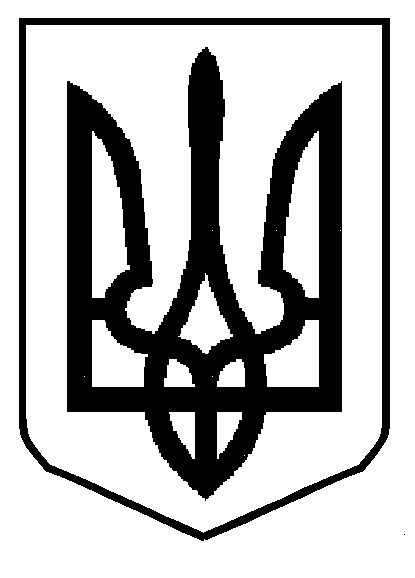 УКРАЇНСЬКИЙ ЦЕНТР ОЦІНЮВАННЯ ЯКОСТІ ОСВІТИЛЬВІВСЬКИЙ РЕГІОНАЛЬНИЙ ЦЕНТР ОЦІНЮВАННЯ ЯКОСТІ ОСВІТИ вул. Шевченка, .Львів, 79039, тел./факс: (032)2314983lvivtest@lv.testportal.gov.ua , lv.testportal.gov.ua; код ЄДРПОУ 3441840018.01.2022 № 30/03-29 Головним редакторам				 	                        	 обласних (районних)                                                                       	 газет, часописів 											 Львівської області 																		Керівникам відділів        									(управлінь) освіти, ОТГ								Львівської області		Шановні колеги!				   Просимо опублікувати на сторінках Вашого видання інформаційне повідомлення  щодо завершення реєстрації на участь у пробному зовнішньому незалежному оцінюванні у 2022 році	Дякуємо за співпрацю.Додаток: на 1 арк. в 1 прим. Директор							Лариса Середяк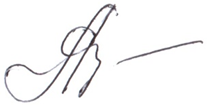 Я. Дацків 0322314983					Додаток до листа ЛРЦОЯО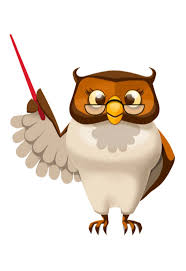 					від 18.01.2022 №30/03-29Не втрачайте нагоди зареєструватись на ПРОБНЕ ЗНО!Львівський регіональний центр оцінювання якості освіти повідомляє, що 22 січня 2022 р. збігає термін реєстрації на пробне зовнішнє незалежне оцінювання. Нагадуємо, що участь у пробному тестуванні - це можливість попрацювати в атмосфері, максимально наближеній до основної сесії ЗНО  2022, здобути досвід роботи з тестовими зошитами і бланками відповідей, впоратись із завданнями вчасно та оцінити рівень своєї підготовки.Ми спостерігаємо, що учасники, які брали участь у пробному тестуванні, почувались більш впевнено в пунктах проведення ЗНО під час  основної сесії зовнішнього незалежного оцінювання.  Не гайте часу, заходьте на сайт ЛРЦОЯО https://zno.lvtest.org.ua/lvivprobne і  реєструйтеся!